DOSSIER INITIAL D’INSCRIPTION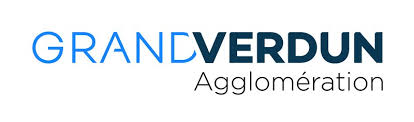 Le dépôt de ce dossier est obligatoire pour l’inscription aux différentes activités périscolaires et extrascolaires.L’inscription aux activités de l’Adosphère est possible pour les jeunes nés entre 2003 et 2008 inclusDu 17 au 21 février 2020A la Maison des associations « Souville » à VERDUNDe 13 à 18 heuresPièces à joindre au dossier :□ Copie du carnet de vaccination □ Attestation d’assurance – Responsabilité civile□ Impôts 2018 sur les revenus de 2017□ Bons CAFSi le payeur est différent des représentants légaux, compléter les données sur la page « INFORMATIONS PAIEMENT »REPRESENTANTS LEGAUXReprésentant légal n°1		Autorité parentale : □ OUI	□ NON – joindre la décision judiciaireCivilité : □ Madame	□ MonsieurNOM : 								Prénom : 							Date de naissance : 		/	/		Lieu de naissance : 					 Domicile : 							 Portable : 							 Travail : 								 Adresse mail (obligatoire) : 										Est autorisé(e) à récupérer l’enfant : □ OUI	□ NONReprésentant légal n°2		Autorité parentale : □ OUI	□ NON – joindre la décision judiciaireCivilité : □ Madame	□ MonsieurNOM : 								Prénom : 							Date de naissance : 		/	/		Lieu de naissance : 					 Domicile : 							 Portable : 							 Travail : 								 Adresse mail, différente du Représentant légal 1(obligatoire) : 						Est autorisé(e) à récupérer l’enfant : □ OUI	□ NONAdresse du foyer :Numéro : 		 Complément (bâtiment, appartement) : 					Voie : 														Code postal : 		 Commune : 									□ Famille monoparentale    □  Famille divorcée        □ SéparéeDans le cadre d’une garde alternée, joindre impérativement une copie du jugement ainsi qu’un planning précis pour toute inscription à une activité (périscolaire, vacances, etc.)INFORMATIONS DE PAIEMENTAu Pôle Jeunesse1 rue Louis Couten – 55100 VerdunAu-dessus du RAM (Relais d’Assistants Maternels)Tous les matins de  9h00 à 11h00Et les après-midis de 14 à 16h sauf le mercrediBONS CAF A FOURNIR LORS DE L’INSCRIPTIONTarifs pour la semaine :QF< 500 : agglo 5€ / hors agglo 25€ (après déduction des bons CAF)QF de 501 >700 : agglo 10€ / hors agglo 25€ (après déduction des bons CAF)QF de 701 > 1000 : agglo 15€ / hors agglo 25€QF > 1001 : agglo 20€ / hors agglo 25€Pour tout renseignement complémentaire, vous pouvez contacter le 06.29.36.37.18PERSONNES DE CONFIANCELes personnes de confiance sont les personnes, autres que les représentants légaux, autorisées à récupérer l’enfant à l’issue des temps d’accueil, ou à être appelées en cas d’urgence.Personne de confiance n°1		Civilité : □ Madame	□ MonsieurNOM : 						Prénom : 						Lien avec mon enfant : 											 Domicile : 							 Portable : 							Personne de confiance n°2		Civilité : □ Madame	□ MonsieurNOM : 						Prénom : 						Lien avec mon enfant : 											 Domicile : 							 Portable : 							Personne de confiance n°3		Civilité : □ Madame	□ MonsieurNOM : 						Prénom : 						Lien avec mon enfant : 											 Domicile : 							 Portable : 							TOUT CHANGEMENT (Coordonnées, personne, etc.) DOIT ÊTRE :- MODIFIE PAR LE BIAIS DU PORTAIL FAMILLE- SIGNALE AU SERVICE ANIMATION, ENFANCE ET JEUNESSE Compléter une feuille par enfantIDENTITE DE L’ENFANTNOM : 							Prénom : 							Date de naissance : 	/	/		Lieu de naissance : 				Ecole : 	□ CAGV – école : 						□ Hors CAGVPRECAUTIONS D’ACCUEILMon enfant :□ Porte des lentilles, lunettes, prothèses auditives, prothèses dentaires, autres ?Si oui, précisez : 									□ A un régime alimentaire particulier : 	◌ Végétarien						◌ Végétalien	◌ Sans porc						◌ Sans poisson	◌ Autre : 								AUTORISATIONSJ’autorise mon enfant :□ A rentrer seul à l’issue des temps d’accueil de loisirs □ A être pris en photo ou vidéo dans le cadre des animations. Ces images sont susceptibles d’être utilisées pour des supports de communication internes à la Communauté d’Agglomération du Grand Verdun y compris sur notre page Facebook L’Adosphère.□ A participer aux activités mises en place sur l’accueil de loisirs (sorties, sport, etc.)Fait à : ___________________				Signature du responsable :Le : ____/_____/______FICHE SANITAIRE DE LIAISONMédecin traitant :NOM : 							Prénom : 						 Téléphone : 					Vaccinations :Mon enfant doit obligatoirement être à jour de ses vaccins pour entrer en collectivité. □ Mon enfant est né avant 2018 : DTP (Diphtérie, Tétanos, Poliomyélite)□ Mon enfant est né à partir du 1er janvier 2018 : 11 vaccins Joindre obligatoirement :- Les pages vaccination de son carnet de santé- OU tout document du professionnel de santé attestant de la réalisation des vaccinsRenseignements médicaux concernant mon enfant :Mon enfant a :□ Une allergie alimentaire : 											□ Une allergie médicamenteuse : 										□ Une allergie autre : 												Précisez les causes de l’allergie ainsi que la conduite à tenir : 																																		□ Un Projet d’Accueil Individualisé (à joindre impérativement)En cas de prise de médicaments sur le temps d’accueil de loisirs, joindre impérativement :- une ordonnance récente - les médicaments correspondants dans leur emballage d’origine marqués au nom de l’enfant avec la notice d’utilisationAutres difficultés de santé (maladie, accident, opération, etc.) en précisant les dates et les précautions à prendre : 																																									Fait à : ___________________				Signature du responsable :Le : ____/_____/______